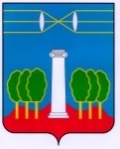 СОВЕТ ДЕПУТАТОВГОРОДСКОГО ОКРУГА КРАСНОГОРСКМОСКОВСКОЙ ОБЛАСТИР Е Ш Е Н И Еот 27.04.2023 №910/69О награждении Благодарственными письмами сотрудников территориального управления №1 ГКУ МО «Мособлпожспас»За инициативу и усердие, умелые, профессиональные и решительные действия в экстремальных условиях и в связи с празднованием Дня пожарной охраны, Совет депутатов РЕШИЛ:Наградить Благодарственными письмами Совета депутатов городского округа Красногорск с вручением памятных сувениров сотрудников Территориального управления №1 ГКУ МО «Мособлпожспас»:- Бабийчук Оксану Александровну – эксперта (по делопроизводству) аппарата управления;- Голубь Евгения Александровича - пожарного 310-й пожарно – спасательной части;- Кузина Руслана Алексеевича – командира отделения 310-й пожарно – спасательной части;- Сластенова Алексея Сергеевича – командира отделения 310-й пожарно – спасательной части;- Сучкова Сергея Сергеевича – командира отделения 310-й пожарно – спасательной части;- Турецкого Даниила Романовича – пожарного 227-ой пожарно – спасательной части (специальной).ПредседательСовета депутатов                                          		       	         С.В. ТрифоновРазослать: в дело, ГКУ МО «Мособлпожспас»